Atelier sur les éléments ou parties indûment déposésorganisé par l’Organisation Mondiale de la Propriété IntellectuelleGenève, le 19 juin 2018Programme provisoireétabli par le Bureau international de l’OMPI10 h 00 – 10 h 05	Ouverture de l’atelierPrésident : M. Paul Harrison, coprésident, Commission des brevets, Association asiatique d’experts juridiques en brevets (APAA), Sydney (Australie)10 h 05 – 10 h 20	IntroductionConférencier : M. Claus Matthes, directeur principal, Département des affaires juridiques et internationales du PCT, Secteur des brevets et de la technologie, Organisation Mondiale de la Propriété Intellectuelle (OMPI)	Points de vue des utilisateurs*10 h 20 – 10 h 40	Conférencier : M. Manolis Samuelides, membre, Commission pour la pratique du brevet européen, Institut des mandataires agréés près l’Office européen des brevets (EPI), Athènes (Grèce)10 h 40 – 11 h 00	Conférencier : M. Paul Rosenich, membre, International Institute for Intellectual Property Management (I3PM);  délégué du Liechtenstein au comité directeur de l’Union des praticiens européens en propriété industrielle (UNION-ip), Triesenberg (Liechtenstein)11 h 00 – 11 h 20	Conférencier : M. Mincheol Kim, membre, Commission des brevets, Association asiatique d’experts juridiques en brevets (APAA), Séoul (République de Corée)11 h 20 – 11 h 40	Conférencier : M. Vladimir Rybakov, membre, Work and Study Commission Group 3 — International Patents (CET 3), Fédération internationale des conseils en propriété intellectuelle (FICPI), Saint-Pétersbourg (Fédération de Russie)11 h 40 – 12 h 00	Conférencier : M. Jonathan P Osha, rapporteur général adjoint, Bureau, Association internationale pour la protection de la propriété intellectuelle (AIPPI), Zurich (Suisse)12 h 00 – 12 h 20	Conférenciers : M. Shuichiro Imai, président, Commission des brevets internationaux, Association japonaise pour la propriété intellectuelle (JIPA), Tokyo (Japon);  et M. Akitsugu Sasaki, membre, Commission des brevets internationaux, Association japonaise pour la propriété intellectuelle (JIPA), Tokyo (Japon)12 h 20 – 12 h 40	Table rondeModérateur : M. Paul HarrisonConférenciers : Tous les conférenciers invités12 h 40 – 13 h 00	Séance de questions-réponses généralesClôture de l’atelier[Fin du document]FF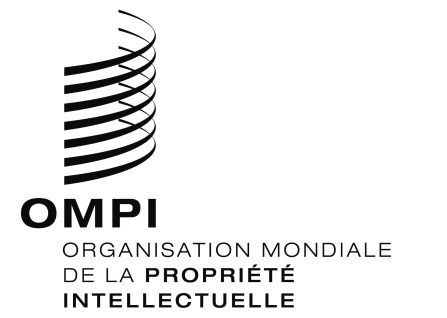 ATELIERATELIERWIPO/PCT/PARTS/GE/2/18/INF/1 Prov. WIPO/PCT/PARTS/GE/2/18/INF/1 Prov. ORIGINAL : ANGLAISORIGINAL : ANGLAISDATE : 8 JUIN 2018DATE : 8 JUIN 2018